    КАРАР                                                                                        РЕШЕНИЕ12 август 2016 йыл                              № 82                   12 августа  2016 годаОб утверждении  Перечня  муниципальных должностей, замещение которых влечет за собой размещение сведений о доходах, расходах, об имуществе и обязательствах имущественного характера депутатов Совета сельского поселения Баймурзинский сельсовет муниципального района Мишкинский район Республики Башкортостан, их супруг (супругов) и несовершеннолетних детей на официальном сайте администрации сельского  поселения Баймурзинский сельсовет муниципального района Мишкинский  район Республики Башкортостан и представления этих сведений средствам массовой информации            Во исполнение  Указа Президента Российской Федерации от 08 июля 2013 года № 613 «Вопросы противодействия коррупции» и требований, установленных приказом  Министерства труда и социальной защиты Российской Федерации от 07 октября 2013 года № 530 н «О требованиях к размещению и наполнению подразделов, посвященных вопросам противодействия коррупции, официальных сайтов федеральных государственных органов, Центрального банка Российской Федерации, Пенсионного фонда Российской Федерации, Фонда социального страхования Российской Федерации, Федерального фонда обязательного медицинского страхования, государственных корпораций (компаний), иных организаций, созданных на основании федеральных законов, и требованиях к должностям, замещение которых влечет за собой размещение сведений о доходах, расходах, об имуществе и обязательствах имущественного характера»  Совет сельского поселения Баймурзинский сельсовет муниципального района Мишкинский район Республики Башкортостан двадцать седьмого созыва  р е ш и л:Утвердить Перечень  муниципальных должностей, замещение которых влечет за собой размещение сведений о доходах, расходах, об имуществе и обязательствах имущественного характера депутатов Совета сельского поселения Баймурзинский сельсовет муниципального района Мишкинский район Республики Башкортостан, их супруг (супругов) и несовершеннолетних детей на официальном сайте Администрации сельского поселения Баймурзинский сельсовет муниципального района  Мишкинский район Республики Башкортостан (прилагается).Настоящее решение обнародовать путем размещения на информационном стенде в здании Администрации сельского поселения Баймурзинский сельсовет муниципального района Мишкинский район Республики Башкортостан (д.Баймурзино, ул.Мичурина, 10) и разместить на официальном сайте Администрации муниципального района Мишкинский район Республики Башкортостан » mishkan.ru в разделе  «Поселения», в подразделе «Баймурзинский сельсовет»,  в подразделе  «Совет».  Контроль исполнения  настоящего  решения возложить на комиссию Совета муниципального района Мишкинский район Республики Башкортостан по соблюдению Регламента Совета, статусу и этике депутата.Глава сельского поселения                                                   Б.Т.Байбулатов                                                                                                Приложение к решению                                                                                                  Совета сельского поселения                                                                                                 Баймурзинский сельсовет                                                                                                  муниципального района                                                                                                  Мишкинский район                                                                                                  Республики Башкортостан                                                                                                  12 .08.2016 г.   № 82             ПЕРЕЧЕНЬмуниципальных должностей, замещение которых влечет за собой размещение сведений о доходах, расходах, об имуществе и обязательствах имущественного характера депутатов Совета сельского поселения Баймурзинский сельсовет муниципального района Мишкинский район Республики Башкортостан, их супруги (супруга) и несовершеннолетних детей на официальном сайте Администрации сельского поселения Баймурзинский сельсовет муниципального района  Мишкинский район Республики БашкортостанРаздел 1. Лица, замещающие муниципальную должность  в Совете сельского поселения Баймурзинский сельсовет муниципального района Мишкинский район Республики Башкортостан, замещение которых связано с коррупционными рисками.Глава сельского поселения Баймурзинский сельсовет муниципального района Мишкинский район Республики БашкортостанРаздел 2. Лица, замещающие муниципальную должность  в  Совете сельского поселения Баймурзинский сельсовет муниципального района Мишкинский район Республики Башкортостан, созданные для выполнения задач, поставленных перед Советом сельского поселения Баймурзинский сельсовет муниципального района Мишкинский район Республики БашкортостанДепутат Совета сельского поселения Баймурзинский сельсовет муниципального района Мишкинский район Республики Башкортостан ____ созыва от избирательного округа № 1.Депутат Совета сельского поселения Баймурзинский сельсовет муниципального района Мишкинский район Республики Башкортостан ____ созыва от избирательного округа № 2.Депутат Совета сельского поселения Баймурзинский сельсовет муниципального района Мишкинский район Республики Башкортостан ____ созыва от избирательного округа № 3.Депутат Совета сельского поселения Баймурзинский сельсовет муниципального района Мишкинский район Республики Башкортостан ____ созыва от избирательного округа № 4.Депутат Совета сельского поселения Баймурзинский сельсовет муниципального района Мишкинский район Республики Башкортостан ____ созыва от избирательного округа № 5.Депутат Совета сельского поселения Баймурзинский сельсовет муниципального района Мишкинский район Республики Башкортостан ____ созыва от избирательного округа № 6.Депутат Совета сельского поселения Баймурзинский сельсовет муниципального района Мишкинский район Республики Башкортостан ____ созыва от избирательного округа № 7.Депутат Совета сельского поселения Баймурзинский сельсовет муниципального района Мишкинский район Республики Башкортостан ____ созыва от избирательного округа № 8.БАШКОРТОСТАНРЕСПУБЛИКАҺЫНЫҢМИШКӘ РАЙОНЫМУНИЦИПАЛЬ РАЙОНЫНЫҢБАЙМЫРЗА АУЫЛ СОВЕТЫАУЫЛ БИЛӘМӘҺЕСОВЕТЫ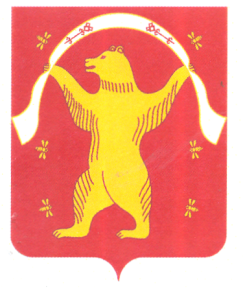 РЕСПУБЛИКИ БАШКОРТОСТАН СОВЕТСЕЛЬСКОГО ПОСЕЛЕНИЯ БАЙМУРЗИНСКИЙ СЕЛЬСОВЕТ МУНИЦИПАЛЬНОГО РАЙОНА МИШКИНСКИЙ РАЙОНРЕСПУБЛИКИ БАШКОРТОСТАН